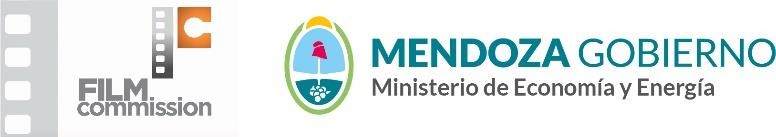 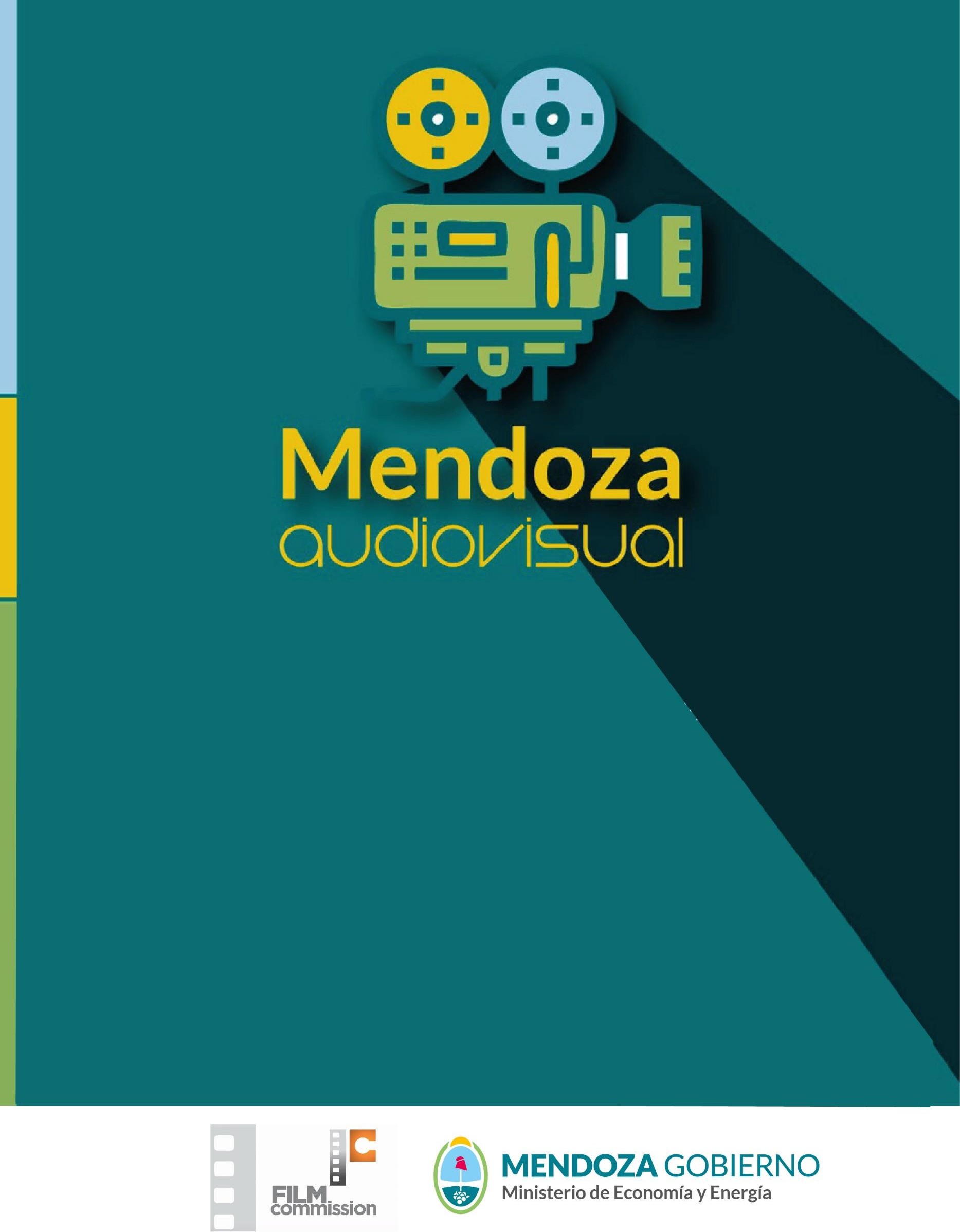 ANTECEDENTES DEL PROYECTOIndicar los antecedentes de la propuesta.Indicar las características originales del producto propuesto.Indicar las tecnologías y herramientas a utilizar para el desarrollo. Justificar la alternativa tecnológica escogida, demostrando haber considerado otras posibilidades, indicando las ventajas y desventajas de cada una.Indicar que etapas se desarrollaran en la Provincia de Mendoza. Pre-producción, producción  y postproducción.A qué público está orientadoQué temática aborda¿Por qué considera que la Provincia debería elegir su proyecto y porque el publico consumiría EL PROYECTO?ANTECEDENTES DEL EQUIPO DE TRABAJOIndicar los antecedentes y experiencia previa del equipo de trabajo a cargo del proyecto. En especial, destacar los antecedentes de éstos relacionados con el tema que ocupa el proyecto con el objeto de garantizar la ejecución del mismo.Especificar los roles y las funciones de los miembros del equipo de trabajo y en particular explicitar las tareas que realizarán cada uno de los solicitantes.Si se contempla la contratación de servicios de terceros se deberá aclarar la forma y el lugar de trabajo.FICHA TÉCNICA DEL PROYECTOPara el caso de película colocar 1.Título del Proyecto:Título del Proyecto:Título del Proyecto:Título del Proyecto:Título del Proyecto:Síntesis de Venta del Proyecto (10 renglones máximo)Síntesis de Venta del Proyecto (10 renglones máximo)Síntesis de Venta del Proyecto (10 renglones máximo)Síntesis de Venta del Proyecto (10 renglones máximo)Síntesis de Venta del Proyecto (10 renglones máximo)Cant.  de episodios*:Duración  de cada episodio:Duración  de cada episodio:Duración  total del  proyecto:Año:PRESUPUESTO( Expresado en pesos argentinos)PRESUPUESTO( Expresado en pesos argentinos)PRESUPUESTO( Expresado en pesos argentinos)PRESUPUESTO( Expresado en pesos argentinos)PRESUPUESTO( Expresado en pesos argentinos)Total:Total:  $.-  $.-  $.-Total Gasto Mendocino:Total Gasto Mendocino:  $.-  $.-  $.-